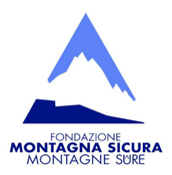 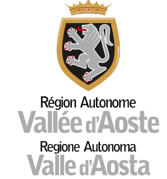 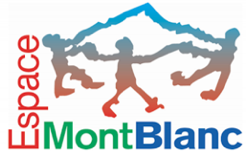 Liste des équipementsPour le confort et la sécurité de votre enfant et de l’ensemble du groupe, une attention particulière doit être portée à la qualité et à l’état du matériel individuel, en particulier les chaussures de marche. Vêtements : 1 tee-shirtpolaire pantalon ou short (en fonction de la météo) veste coupe-vent légèreune cape imperméable légère en cas de pluiechaussures de marche montantesDans le sac à dos adapté à l’enfant :casquette ou chapeau de soleillunettes de soleilcrème solaire écran totalbonnetgants1 tee-shirt de rechargeEt …prévoir le pique-nique et vivres de course (fruits secs, barres céréales,...)gourde 1/1,5 litre pleinemasquesgel hydroalcoolique pour les mainséventuellement un petit appareil photo et des jumelles. Eviter de prendre un téléphonedes bâtons de marche télescopiques sont recommandés. Ils permettent de soulager les jambes durant la marche et sont un aide dans certains passages techniques (traversée de névé, etc. )